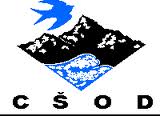 DNEVNI CENTER CŠOD	MUZEJ PREMOGOVNIŠTVA SLOVENIJE, VELENJEUČNI LIST: srednja šola (nižja stopnja)RAZVOJ PREMOGOVNIŠTVA NA SLOVENSKEMOdgovori na vprašanja!Kdaj in zakaj se v Sloveniji začne sistematično pridobivanje premoga? Primerjaj grafe proizvodnje črnega in rjavega premoga ter lignita v letih 1794 in 1999. Kaj ste ugotovili?Kateri so najpomembnejši slovenski premogovniki?Kakšna je bila nekdaj in kakšna je danes vloga premoga kot energetskega vira?Kakšna je vloga Premogovnika Velenje v slovenski energetski bilanci? V kakšnih razmerah so živele rudarske družine v prvi polovici 20. stoletja?Kakšni so vplivi in posledice delovanja Premogovnika Velenje na okolje in prostor?